 Oblastní charita pořádá v průjezdu fary v Letohradě na náměstíSBÍRKU ŠATSTVApátek     20. dubna      14 – 17 h.	     sobota    21. dubna       9 – 11 h.Přijímáme čisté a použitelné sezónní oblečení a obuv, kojenecké oblečení, látkové pleny, nepoškozené nádobí (hrnce, talíře, příbory, hrníčky…), ložní prádlo (povlečení, prostěradla), kočárky, cestovní tašky…Věci budou po vytřídění dále sloužit:lidem bez domova a sociálně potřebným rodinám na Orlickoústeckuklientům Pobytového střediska v Kostelci n.Orl.   Oblastní charita Ústí nad Orlicí, Na Kopečku 356, Letohrad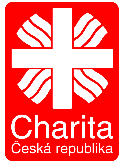    e-mail: sekretariat@uo.hk.caritas.cz, www.uo.charita.cz    tel. 465 621 281